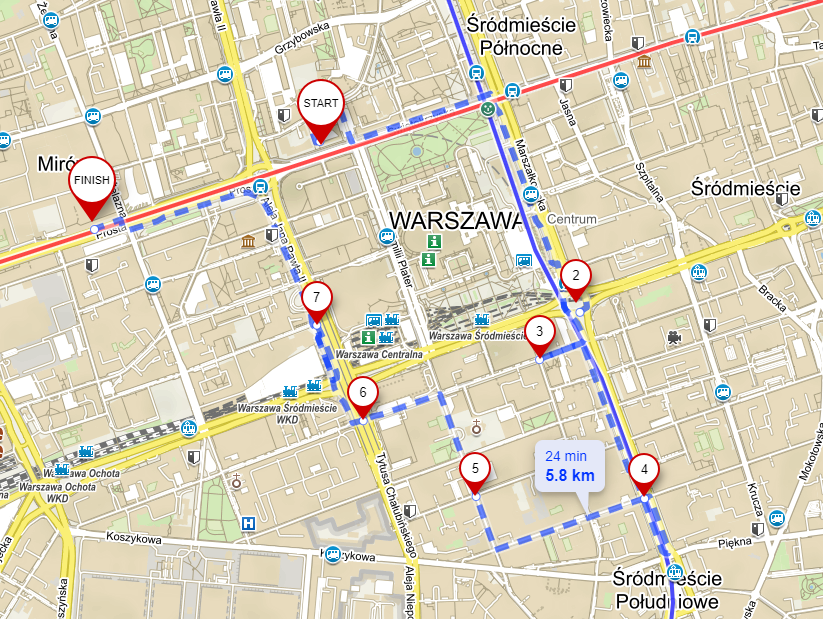 TRASA PRZEJAZDU:

Start: Świętokrzyska 36Marszałkowska MSNPoznańska / NowogrodzkaMarszałkowska / WilczaPlater / HożaNowogrodzka / ChałubińskiegoJP2 / ChmielnaMeta: Fabryka Norblina